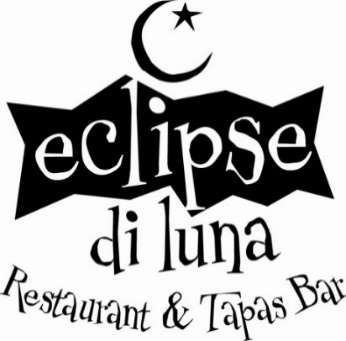 764 Miami Circle, Atlanta, GA  30324404-846-0449info@eclipsediluna.com~ CATERING ~Eclipse di Luna  would love to help you in planning for a truly festive social or corporate catered event!  Eclipse di Luna offers a delectable selection of Spanish Tapas that will surely excite the senses. We are happy to tailor our menu options to fit any type of event. Our staff will work with you down to the very last detail to ensure an unforgettable experience!  Catering is where we bring the food and drink to you-its just a matter of location.  We can also provide entertainment for your event.  TAPAS – BUFFET STYLE6 tapas selections 8 tapas selections 10 tapas selectionsPASSED HORS D’OEUVRES( Optional:  In addition to tapas buffet – bite size )Meat / Vegetarian Seafood DESSERTS2 selectionsPAELLA GRILL with Chef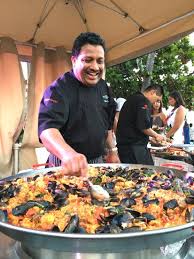 BAR( includes ice and coolers )Option #1:  Beer, Wine, Sangria, and Non-Alcoholic Beverages Option # 2:  Full Liquor Bar ( includes mixers ) Option # 3:  Non-alcoholic beverages only SERVICE FEESServing Equipment and Serving Utensils:On-Site Staff: ( delivery, setup, service, and breakdown )Delivery / drop off only:RENTALSChina, Glassware, Flatware, Tables, Linens:LIVE ENTERTAINMENTBand or DJ~ CATERING MENU ~VegetarianTomato Fresco - Tomato and Mozzarella w/ Basil and Balsamic Vinegar ReductionEnsalada de Manzána – Arugula, Radicchio, Granny Smith Apples, Candied Walnuts, Shaved Manchego Cheese, with Apple Cider and Walnut Dressing Ensalada de Pera – Poached Pear, Arugula, Marcona Almonds, Valbreso Feta Cheese, Cabernet Reduction Cheese Platter - Assorted Cheeses, Fruit, Olives, and Spanish AlmondsHummus Tradicional – Roasted Garlic Spiced Chickpea Hummus, Feta Cheese, Basil Oil; Pita, Carrots, and Celery Bruselas Rostizadas – Pan Roasted Brussel Sprouts, Red Onions, Balsamic Glaze, and Pine NutsPimientos Rellenos con Queso de Cabra – Honey Goat Cheese stuffed Piquillo Peppers, Traditional Tomato SaucePatatas Bravas – Spiced Potatoes with RomescoYam Rostizado – Roasted Sweet Potato, Truffle Aioli, Valdeon Blue Cheese, Sea SaltMacarrones con Trufa – Macaroni Pasta, Three Cheese Bechamel, Truffle Shavings, Breadcrumbs, ParsleyEmpanada de Vegetales – Fresh Corn, Poblano Pepper, Black Beans, and Tetilla Cheese in a pastry shell with Cilantro-Sour Crema Paella de Verduras – Traditional Spanish Paella with Seasonal Vegetables & Saffron Rice Plátanos Fritos – Lightly Fried Plantains drizzled with Honey, Parsley Meat / SeafoodBocatas de Res – Grilled CAB Sliders with Sundried Tomato Jam, Mozzarella, and Arugula on a Brioche BunPicanha Churrasco –  Coulotte Steak with Chimichurri, and Potato Chips ( $2 p/p up charge )  Pollo a la Parrilla – Grilled Chicken Breast, Bell Pepper Sofrito, Gratin Potatoes, and Kalamata OlivesEmpanada de Carne – Angus Beef, Balsamic Onions, and Swiss Cheese in a pastry shell with Horseradish CremaCostillas Espanolas – Spanish Style Pork Ribs in an Aged Balsamic Vinaigrette Brocheta de Chorizo y Datiles – Spanish Chorizo and Dates wrapped in Apple-Smoked Bacon,Valdeon Blue CheeseSalmon ala Parrilla – Grilled Salmon over Sautéed Spinach, Herbed Butter ($2 p/p up charge)Gambas al Ajillo – Sautéed Shrimp, Garlic, White Wine, Butter, Calabrese Pepper ($2 p/p up charge)Ceviche de Pescado – Gulf Coast White Fish Ceviche, Orange-Habanero Marinade, Cilantro, Avocado ( $2 p/p up charge )Paella del Dia – Traditional Spanish Paella with Saffron Calasparra Rice, Peas, Shrimp, Squid, Clams, Chicken, and Chorizo DESSERTSTres LechesKey Lime Pie